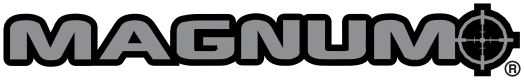 Commander Package Install GuideQUESTIONS?Installation videos athttps://magnumtruckracks.com/installationThank you for purchasing the Magnum Commander PackageIn the box:(2) 6” Angled Light Brackets(2) 2” x 5” Work Lights w/Brackets(2) Corner Mount Amber Strobes w/ Magnetic BaseInstallation:Mount the angle light brackets w/ t-bolt on each side of the rackThe rack comes pre-wired to accept the accessories.On the front side of the rack light boxes there will be a white (ground) purple (work light) orange (strobe)The white (ground) will be used for both the strobes & work lights.Use supplied heat shrink connectors to connect the terminals.At the harness end there will be an orange (strobe) purple (work light) & red (6” oval strobe in rack) stubbed wire.Connect the wires to upfitter switches in cab. The orange & red wire for both sets of strobes can be combined to a single switch.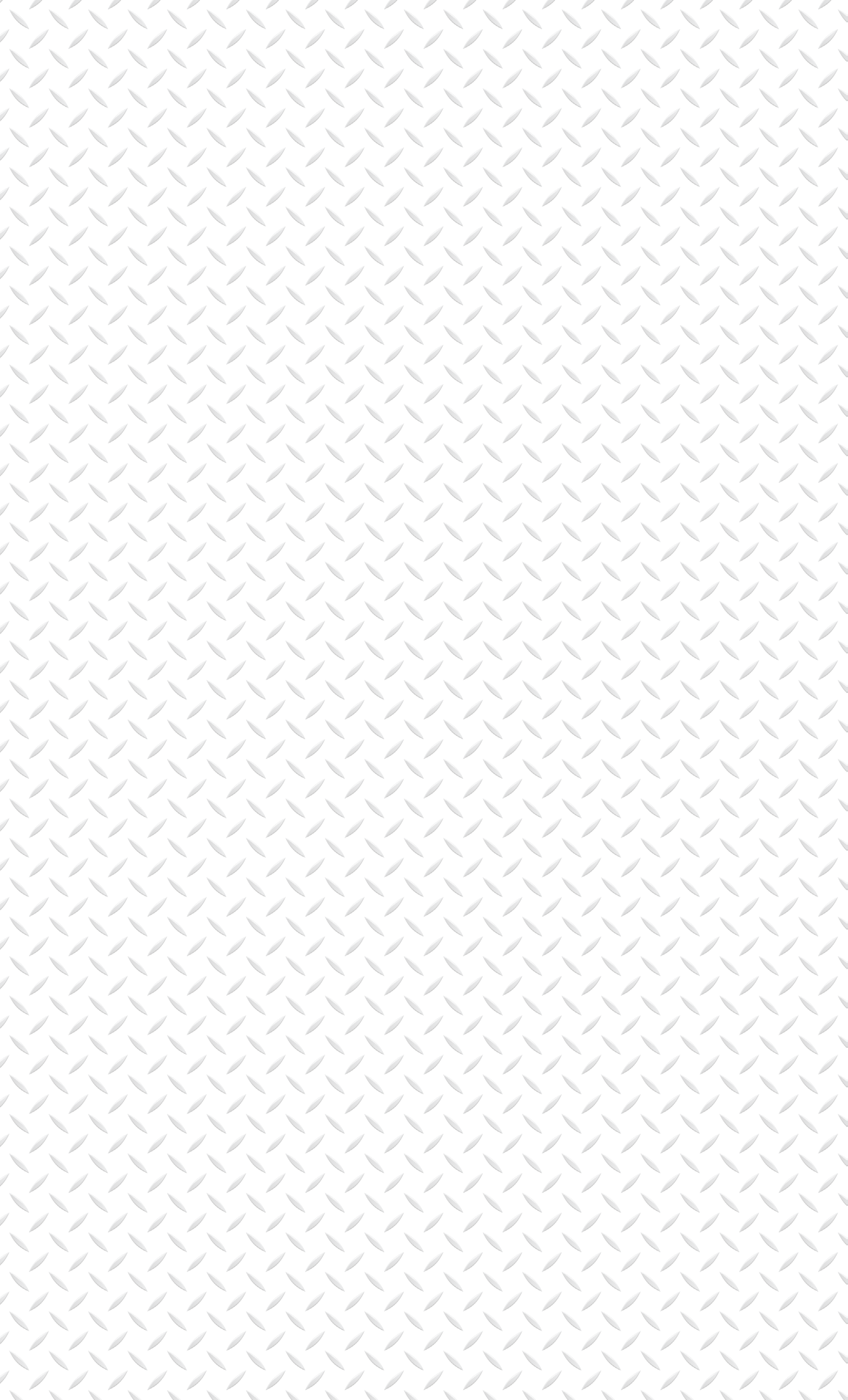 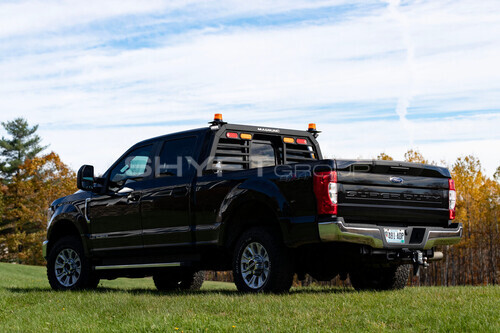 